Самойлов Яков АлександровичExperience:Position applied for: CookDate of birth: 15.04.1960 (age: 57)Citizenship: UkraineResidence permit in Ukraine: NoCountry of residence: UkraineCity of residence: SimferopolPermanent address: ул. 60-летия Октября 21, кв 195. г. Симферополь,95024Contact Tel. No: +38 (065) 270-26-68 / +38 (099) 326-10-95E-Mail: samojlovyakov@list.ruU.S. visa: NoE.U. visa: NoUkrainian biometric international passport: Not specifiedDate available from: 01.05.2011English knowledge: GoodMinimum salary: 1300 $ per monthPositionFrom / ToVessel nameVessel typeDWTMEBHPFlagShipownerCrewingCook10.06.1983-14.03.2011-"Антарктика",Одесса,РСК  "Капитан",Одесс&mdash;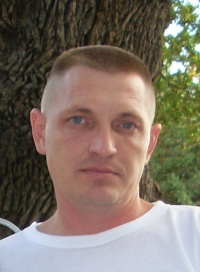 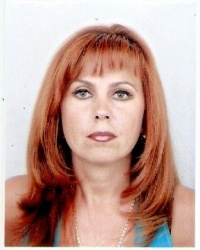 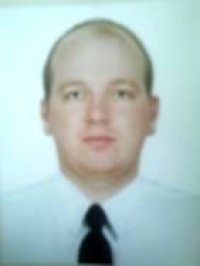 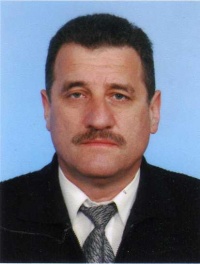 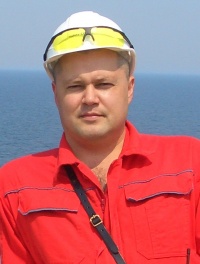 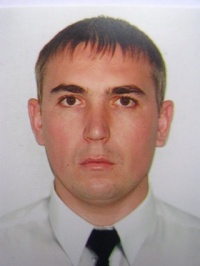 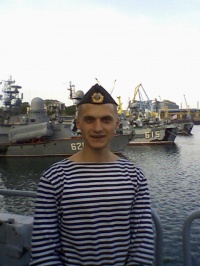 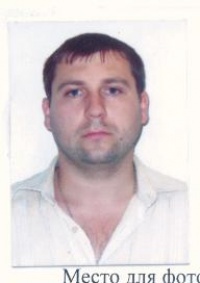 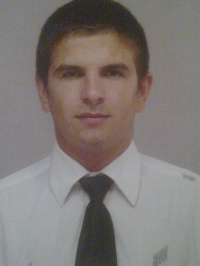 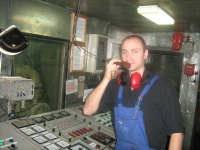 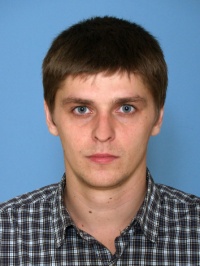 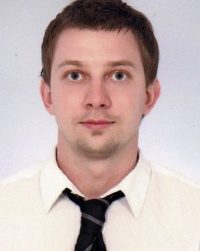 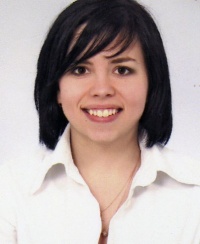 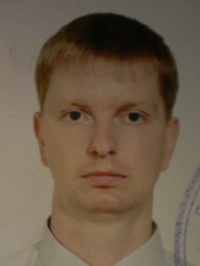 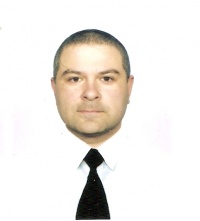 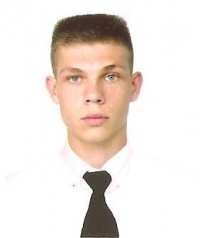 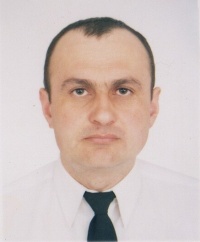 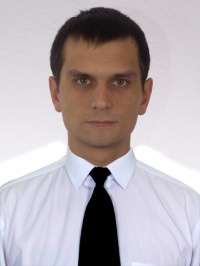 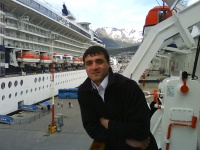 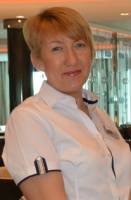 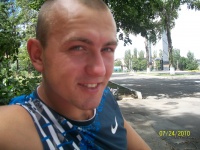 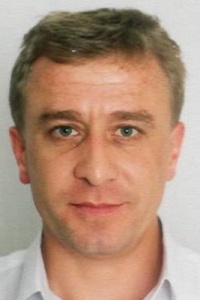 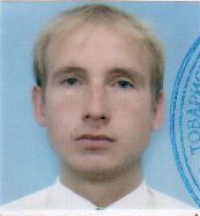 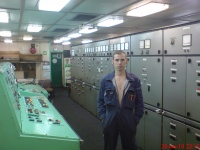 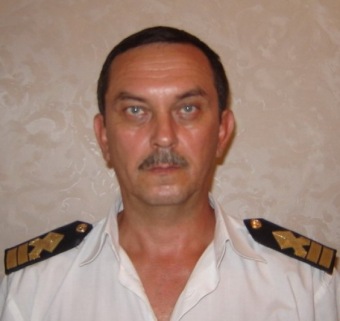 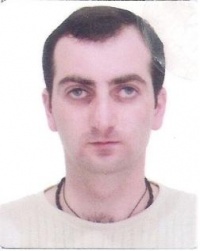 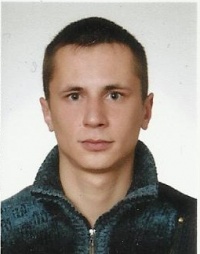 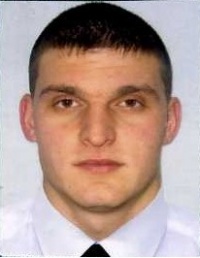 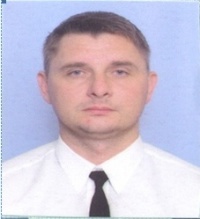 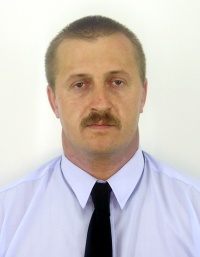 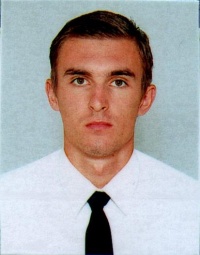 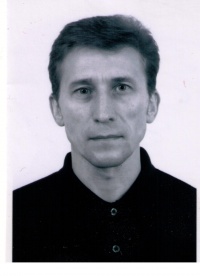 